A claim for workers’ compensation benefits is made based on the following grounds:	                         Injury  Illness  Repetitive Trauma  Occupational Disease  Physical Brain Injury  Concurrent Jurisdiction  Mediationa.	Mediation is requested to be ordered pursuant to Reg. 67-1801 B.b.	Mediation is required pursuant to Reg. 67-1802.c.	Mediation is requested by consent of the Parties pursuant to Reg. 67-1803.d.	Mediation has been conducted by a duly qualified mediator and resulted in an impasse. Questions regarding mediation may be submitted to mediation@wcc.sc.gov. I certify I have served this document pursuant to Reg. 67-211 by delivering a copy to______________________________________                            _address_________________________ on the ___day of ____20__,by  first class postage   certified mail   personal service electronic service  I verify the contents of this form are accurate and true to the best of my knowledge.   __________________________________       ______________________       __________________________        ____________________South Carolina Workers’ Compensation Commission1333 Main Street, Suite 500 ●  Post Office Box 1715(803) 737-5723   www.wcc.sc.gov South Carolina Workers’ Compensation Commission1333 Main Street, Suite 500 ●  Post Office Box 1715(803) 737-5723   www.wcc.sc.gov South Carolina Workers’ Compensation Commission1333 Main Street, Suite 500 ●  Post Office Box 1715(803) 737-5723   www.wcc.sc.gov 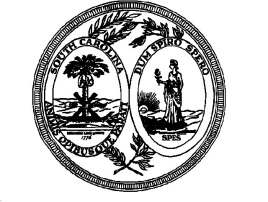   Preparer’s Name: Law Firm: Law Firm:   Preparer’s Phone #: (     )       -           1.     2.       The claimant sustained an injury to       (Part(s) of Body Injured) on        (Month/Day/Year) in        county, state of      .
Body part(s) affected are:       Briefly describe how the accident occurred.       The claimant sustained an injury to       (Part(s) of Body Injured) on        (Month/Day/Year) in        county, state of      .
Body part(s) affected are:       Briefly describe how the accident occurred.       The claimant sustained an injury to       (Part(s) of Body Injured) on        (Month/Day/Year) in        county, state of      .
Body part(s) affected are:       Briefly describe how the accident occurred.       The claimant sustained an injury to       (Part(s) of Body Injured) on        (Month/Day/Year) in        county, state of      .
Body part(s) affected are:       Briefly describe how the accident occurred.       The claimant sustained an injury to       (Part(s) of Body Injured) on        (Month/Day/Year) in        county, state of      .
Body part(s) affected are:       Briefly describe how the accident occurred.       The claimant sustained an injury to       (Part(s) of Body Injured) on        (Month/Day/Year) in        county, state of      .
Body part(s) affected are:       Briefly describe how the accident occurred.       The claimant sustained an injury to       (Part(s) of Body Injured) on        (Month/Day/Year) in        county, state of      .
Body part(s) affected are:       Briefly describe how the accident occurred.            3.Both the claimant and the employer were subject to the South Carolina Workers’ Compensation Act at the time of injury.Both the claimant and the employer were subject to the South Carolina Workers’ Compensation Act at the time of injury.Both the claimant and the employer were subject to the South Carolina Workers’ Compensation Act at the time of injury.Both the claimant and the employer were subject to the South Carolina Workers’ Compensation Act at the time of injury.Both the claimant and the employer were subject to the South Carolina Workers’ Compensation Act at the time of injury.Both the claimant and the employer were subject to the South Carolina Workers’ Compensation Act at the time of injury.Both the claimant and the employer were subject to the South Carolina Workers’ Compensation Act at the time of injury.     4.The relationship of employer and employee existed at the time of injury.The relationship of employer and employee existed at the time of injury.The relationship of employer and employee existed at the time of injury.The relationship of employer and employee existed at the time of injury.The relationship of employer and employee existed at the time of injury.The relationship of employer and employee existed at the time of injury.The relationship of employer and employee existed at the time of injury.     5.At the time of the injury the claimant was performing services arising out of and in the course of employment.At the time of the injury the claimant was performing services arising out of and in the course of employment.At the time of the injury the claimant was performing services arising out of and in the course of employment.At the time of the injury the claimant was performing services arising out of and in the course of employment.At the time of the injury the claimant was performing services arising out of and in the course of employment.At the time of the injury the claimant was performing services arising out of and in the course of employment.At the time of the injury the claimant was performing services arising out of and in the course of employment.     6.Notice of the accidental injury was given to the Employer on        (Month/Day/Year)  in the following manner:Notice of the accidental injury was given to the Employer on        (Month/Day/Year)  in the following manner:Notice of the accidental injury was given to the Employer on        (Month/Day/Year)  in the following manner:Notice of the accidental injury was given to the Employer on        (Month/Day/Year)  in the following manner:Notice of the accidental injury was given to the Employer on        (Month/Day/Year)  in the following manner:Notice of the accidental injury was given to the Employer on        (Month/Day/Year)  in the following manner:Notice of the accidental injury was given to the Employer on        (Month/Day/Year)  in the following manner:7.Due to injury, the claimant is in need of (check one):Due to injury, the claimant is in need of (check one):Due to injury, the claimant is in need of (check one):Due to injury, the claimant is in need of (check one):Due to injury, the claimant is in need of (check one):Due to injury, the claimant is in need of (check one):Due to injury, the claimant is in need of (check one):(a) medical examination and treatment for:      (a) medical examination and treatment for:      (a) medical examination and treatment for:      (a) medical examination and treatment for:      (a) medical examination and treatment for:      (a) medical examination and treatment for:      (a) medical examination and treatment for:      (b) additional medical examination and treatment for:      (b) additional medical examination and treatment for:      (b) additional medical examination and treatment for:      (b) additional medical examination and treatment for:      (b) additional medical examination and treatment for:      (b) additional medical examination and treatment for:      (b) additional medical examination and treatment for:      8.Due to injury, the claimant requests temporary total disability benefits because of lost compensable time from work and wages for the period of: Due to injury, the claimant requests temporary total disability benefits because of lost compensable time from work and wages for the period of: Due to injury, the claimant requests temporary total disability benefits because of lost compensable time from work and wages for the period of: Due to injury, the claimant requests temporary total disability benefits because of lost compensable time from work and wages for the period of: Due to injury, the claimant requests temporary total disability benefits because of lost compensable time from work and wages for the period of: Due to injury, the claimant requests temporary total disability benefits because of lost compensable time from work and wages for the period of: Due to injury, the claimant requests temporary total disability benefits because of lost compensable time from work and wages for the period of: 9.Due to the injury, the Claimant has permanent disability of the following nature and extent (check one): Due to the injury, the Claimant has permanent disability of the following nature and extent (check one): Due to the injury, the Claimant has permanent disability of the following nature and extent (check one): Due to the injury, the Claimant has permanent disability of the following nature and extent (check one): Due to the injury, the Claimant has permanent disability of the following nature and extent (check one): Due to the injury, the Claimant has permanent disability of the following nature and extent (check one): Due to the injury, the Claimant has permanent disability of the following nature and extent (check one): (1) General Disability:   Total     Partial(2) Specific Disability:(2) Specific Disability:(2) Specific Disability:Total     Partial                    (3) Wage LossTotal     Partial                    (3) Wage Loss9a.  Claimant at MMI:    Yes         No9a.  Claimant at MMI:    Yes         No9a.  Claimant at MMI:    Yes         No9a.  Claimant at MMI:    Yes         No9a.  Claimant at MMI:    Yes         No9a.  Claimant at MMI:    Yes         No9a.  Claimant at MMI:    Yes         No10.Due to the injury, the Claimant has a serious bodily disfigurement consisting of: Due to the injury, the Claimant has a serious bodily disfigurement consisting of: Due to the injury, the Claimant has a serious bodily disfigurement consisting of: Due to the injury, the Claimant has a serious bodily disfigurement consisting of: Due to the injury, the Claimant has a serious bodily disfigurement consisting of: Due to the injury, the Claimant has a serious bodily disfigurement consisting of: Due to the injury, the Claimant has a serious bodily disfigurement consisting of:     10a.At the time of the injury, the Claimant was paid weekly wages of $     , and demands accounting of days worked and wages earned as provided by law.At the time of the injury, the Claimant was paid weekly wages of $     , and demands accounting of days worked and wages earned as provided by law.At the time of the injury, the Claimant was paid weekly wages of $     , and demands accounting of days worked and wages earned as provided by law.At the time of the injury, the Claimant was paid weekly wages of $     , and demands accounting of days worked and wages earned as provided by law.At the time of the injury, the Claimant was paid weekly wages of $     , and demands accounting of days worked and wages earned as provided by law.At the time of the injury, the Claimant was paid weekly wages of $     , and demands accounting of days worked and wages earned as provided by law.At the time of the injury, the Claimant was paid weekly wages of $     , and demands accounting of days worked and wages earned as provided by law.    10b.Give names and addresses of all employers for whom the Claimant has worked since the date of the accident:
     Give names and addresses of all employers for whom the Claimant has worked since the date of the accident:
     Give names and addresses of all employers for whom the Claimant has worked since the date of the accident:
     Give names and addresses of all employers for whom the Claimant has worked since the date of the accident:
     Give names and addresses of all employers for whom the Claimant has worked since the date of the accident:
     Give names and addresses of all employers for whom the Claimant has worked since the date of the accident:
     Give names and addresses of all employers for whom the Claimant has worked since the date of the accident:
         11.Further grounds or unusual aspects of claim: Further grounds or unusual aspects of claim: Further grounds or unusual aspects of claim: Further grounds or unusual aspects of claim: Further grounds or unusual aspects of claim: Further grounds or unusual aspects of claim: Further grounds or unusual aspects of claim:     11a.List names and addresses of all physicians or other medical specialists who have seen or treated the Claimant as a result of the accident:
     List names and addresses of all physicians or other medical specialists who have seen or treated the Claimant as a result of the accident:
     List names and addresses of all physicians or other medical specialists who have seen or treated the Claimant as a result of the accident:
     List names and addresses of all physicians or other medical specialists who have seen or treated the Claimant as a result of the accident:
     List names and addresses of all physicians or other medical specialists who have seen or treated the Claimant as a result of the accident:
     List names and addresses of all physicians or other medical specialists who have seen or treated the Claimant as a result of the accident:
     List names and addresses of all physicians or other medical specialists who have seen or treated the Claimant as a result of the accident:
         11b.To the best of your knowledge, did you have any prior permanent disability?      
If yes, describe:      To the best of your knowledge, did you have any prior permanent disability?      
If yes, describe:      To the best of your knowledge, did you have any prior permanent disability?      
If yes, describe:      To the best of your knowledge, did you have any prior permanent disability?      
If yes, describe:      To the best of your knowledge, did you have any prior permanent disability?      
If yes, describe:      To the best of your knowledge, did you have any prior permanent disability?      
If yes, describe:      To the best of your knowledge, did you have any prior permanent disability?      
If yes, describe:          12.Appropriate benefits as provided in the Act for the above grounds and other relief as the Workers’ Compensation Commission may direct as just and proper.Appropriate benefits as provided in the Act for the above grounds and other relief as the Workers’ Compensation Commission may direct as just and proper.Appropriate benefits as provided in the Act for the above grounds and other relief as the Workers’ Compensation Commission may direct as just and proper.Appropriate benefits as provided in the Act for the above grounds and other relief as the Workers’ Compensation Commission may direct as just and proper.Appropriate benefits as provided in the Act for the above grounds and other relief as the Workers’ Compensation Commission may direct as just and proper.Appropriate benefits as provided in the Act for the above grounds and other relief as the Workers’ Compensation Commission may direct as just and proper.Appropriate benefits as provided in the Act for the above grounds and other relief as the Workers’ Compensation Commission may direct as just and proper.13.I am filing a claim. I am not requesting a hearing at this time. I am filing a claim. I am not requesting a hearing at this time. I am filing a claim. I am not requesting a hearing at this time. Estimated time needed for hearing:       ______14.I am requesting a hearing.  A $50 fee is required.I am requesting a hearing.  A $50 fee is required.I am requesting a hearing.  A $50 fee is required.I am requesting a hearing.  A $50 fee is required.I am requesting a hearing.  A $50 fee is required.I am requesting a hearing.  A $50 fee is required.I am requesting a hearing.  A $50 fee is required.Preparer’s SignatureTitleEmailDateQuestions about the use of this form should be directed to the Claims Department at 803.737.5723.  Refer to Regulations 67-204 through 67-211 and Regulations 67-601 through 67-615 as well as Reg. 67-1801. 